.Intro: 4 Count intro – Start on first Heavy BeatStep. Pivot 1/2 Turn Left. Right Heel-Ball-Step Forward. Full Turn Left. Right Mambo Forward.Twox Slides Back. Left Sailor Cross 1/2 Turn Left. Side Step Right. Touch. & Cross. 1/4 Turn Right.Back Rock. Right Shuffle 1/2 Turn Left. Left Coaster. Full Turn Left.Forward Rock. Right Sailor 1/4 Turn Right. Forward Rock. Chasse 1 & 1/4 Turn Left.Easier: 	Counts 7&8 above … 1/4 turn Chasse Left.Cross Rock Back. Right Kick-Ball-Cross. Side Step Right. Behind. Heel Jack & Cross.Side Step Left. Slide. Left Cross Shuffle. 2 x 1/4 Turns Left. Right Kick-Ball Step Forward.Step Forward. Tap. Left Lock Step Back. 1/2 Turn Right. Point 1/4 Turn Right x 2. Cross.Chasse 1/4 Turn Right. Step. Pivot 3/4 Turn Right. Chasse Left. Back Rock.Start AgainTAG: 4 Count : Side Step Right. Touch. Side Step Left. Touch. (END of Wall 3 - Facing 9 o’clock)All I Got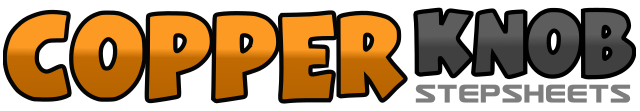 .......Count:64Wall:4Level:Intermediate.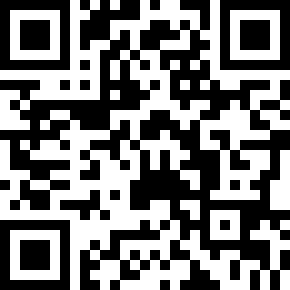 Choreographer:Robbie McGowan Hickie (UK) - February 2009Robbie McGowan Hickie (UK) - February 2009Robbie McGowan Hickie (UK) - February 2009Robbie McGowan Hickie (UK) - February 2009Robbie McGowan Hickie (UK) - February 2009.Music:Everything I've Got - MaaikeEverything I've Got - MaaikeEverything I've Got - MaaikeEverything I've Got - MaaikeEverything I've Got - Maaike........1–2Step forward on Right. Pivot 1/2 turn Left.3&4Tap Right heel beside Left. Step ball of Right beside Left. Step forward on Left.5–6Make 1/2 turn Left stepping back on Right. Make 1/2 turn Left stepping forward on Left.7&8Rock forward on Right. Rock back on Left. Step back on Right. (Facing 6 o’clock)1–2Slide back on Left. Slide back on Right.3&Cross Left behind Right making 1/4 turn Left. Step Right beside Left making 1/4 turn Left.4Cross step Left over Right. (Facing 12 o’clock)5–6Long step Right to Right side. Touch Left toe beside Right.&7–8Step ball of Left slightly Left. Cross step Right over Left. Make 1/4 turn Right stepping back on Left.1–2Rock back on Right. Rock forward on Left. (Facing 3 o’clock)3&4Right shuffle making 1/2 turn Left stepping Right. Left. Right. (Facing 9 o’clock)5&6Step back on Left. Step Right beside Left. Step forward on Left.7–8Make 1/2 turn Left stepping back on Right. Make 1/2 turn Left stepping forward on Left.1–2Rock forward on Right. Rock back on Left.3&4Sweep/Cross Right behind Left making 1/4 turn Right. Step Left beside Right. Step forward on Right.5–6Rock forward on Left. Rock back on Right. (Facing 12 o’clock)7&Make 1/4 turn Left stepping Left to Left side. Make 1/2 turn Left stepping Right beside Left.8Make 1/2 turn Left stepping Left Long step to Left side. (Facing 9 o’clock)1–2Rock back Right behind Left. Rock forward on Left.3&4Kick Right Diagonally forward Right. Step ball of Right to Right side. Cross step Left over Right.5–6Step Right to Right side. Cross Left behind Right.&7Step ball of Right to Right side and slightly back. Dig Left heel Diagonally forward Left.&8Step ball of Left beside Right. Cross step Right over Left.1–2Long step Left to Left side. Slide Right towards and beside Left. (Weight on Right)3&4Cross step Left over Right. Step Right to Right side. Cross step Left over Right.5–6Make 1/4 turn Left stepping back on Right. Make 1/4 turn Left stepping Left beside Right.7&8Kick Right forward. Step ball of Right beside Left. Step forward on Left. (Facing 3 o’clock)1–2Step forward on Right. Tap Left toe behind Right heel.3&4Step back on Left. Lock step Right across Left. Step back on Left.5–6Make 1/2 turn Right stepping forward on Right. Make 1/4 turn Right pointing Left toe out to Left side.7–8Make 1/4 turn Right pointing Left toe out to Left side. Cross step Left over Right. (Facing 3 o’clock)1&2Step Right to Right side. Close Left beside Right. Make 1/4 turn Right stepping forward on Right.3–4Step forward on Left. Pivot 3/4 turn Right.5&6Step Left to Left side. Close Right beside Left. Step Left to left side.7–8Rock back on Right. Rock forward on Left. (Facing 3 o’clock)1–4Step Right to Right side. Touch Left beside Right. Step Left to Left side. Touch Right beside Left